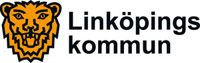 2014-12-18ÄldrenämndenPressmeddelande inför äldrenämndens sammanträdeYtterligare information lämnas av äldrenämndens ordförande Liselotte Fager (KD), telefon 013-20 70 37 eller 0722-40 07 25
Ärende 11 – 13Uppföljning av alla Attendos verksamheter Attendo AB ska betala avtalsvite på sammanlagt drygt 200 000 kronor för att bolaget inte uppfyllt avtal om bland annat promenader vid tre vårdboenden. Det gäller Bantorget, Åleryd och Valla Park. Kommunen har inga anmärkningar på de övriga fem vårdboenden som Attendo driver i Linköping. Kvalitets- och utvärderingskontoret har gjort uppföljningar av ”egen tid” och promenader under perioden 1 januari - 31 augusti på Bantorget och Valla Park, samt under september på Åleryd. Kontoret har gjort uppföljningen bland annat genom intervjuer med verksamhetschef, personal och brukare, oanmälda besök och dokumentation från boendena. Attendo ska betala avtalsvite på 14 360 kronor för utebliven ”egen tid” och 89 040 kronor för uteblivna promenader eller erbjudande om promenader på Bantorgets vårdboende. Bantorget har tidigare fått betala avtalsvite för utebliven ”egen tid” under december 2013. Kvalitets- och utvärderingskontoret noterar att det skett en förbättring från maj och framåt.För utebliven ”egen tid” på Åleryd under september månad ska Attendo betala 2 460 kronor och för uteblivna promenader 4 520 kronor. Kontoret har tidigare gjort uppföljning av verksamheten vid Åleryd, därför var den aktuella uppföljningen endast en månad. Kvalitets- och utvärderingskontoret konstaterar att det arbete som Attendo inledde efter tidigare uppföljning har lett till förbättringar, men att företaget inte nått ända fram under september.Attendo ska betala 22 700 kronor för utebliven ”egen tid” på Valla Park och för uteblivna promenader 76 120 kronor.Kvalitets- och utvärderingskontoret upptäckte också att Valla park inte lever upp till kravet om matlagning i samtliga sex kök på boendet och att sjuksköterskebemanningen var för låg under tre veckor i september. Det är brist på sjuksköterskor i hela landet, vilket lett till svårigheter både att rekrytera sjuksköterskor och anlita bemanningsföretag. Kontoret återkommer senare både när det gäller matlagning och sjuksköterskor eftersom frågorna inte är färdigberedda.Enligt avtal ska 20 kronor i vite utgå vid varje tillfälle där promenad eller ”egen tid” inte är utförd eller erbjuden.I sina svar till kommunen anser Attendo att bristerna som kommunen hittat, i första hand beror på brister i dokumentationen. Det har också funnits oklarheter bland både personal och brukare kring vad begreppet egen tid egentligen innebär. Dokumentationssystemet Treserva har nyligen börjat användas och Attendo påpekar att det tar tid att införa nya system.I kvalitetsuppföljningen under nästa år ska kvalitets- och utvärderingskontoret arbeta med övergripande uppföljningar som inriktar sig mera på specifika områden än på specifika boenden. Bland de övergripande uppföljningarna finns bland annat sjuksköterskebemannig och personalens kompetens.– Det innebär en ökning av kvaliteten, det är positivt för brukarna, säger Liselotte Fager (KD), ordförande i äldrenämnden.